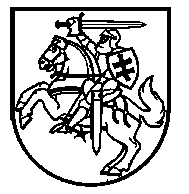 KAUNO „VARPO“ GIMNAZIJOS DIREKTORIUSĮSAKYMAS DĖL SPORTO AIKŠTELĖS RENOVAVIMO PROJEKTO 2016 m. rugsėjo  07      d.   Nr. V- 115 KaunasSiekiant tinkamai pasirengti ir įvertinti lėšų poreikį atnaujinant gimnazijos sporto aikštelę bei įrengiant lauko treniruoklius:1. T v i r t i n u   Kauno ,,Varpo“ gimnazijos projektavimo užduotis sporto paskirties inžinerinių statinių supaprastintam projektui parengti (pridedama).2. Į p a r e i g o j u  Vitoldą Masalskį, viešųjų pirkimų administravimo specialistą, nustatyta tvarka suderinti projektavimo užduotis su Kauno miesto savivaldybės administracijos Aprūpinimo skyriaus atsakingu specialistu.Direktorė                                                                                                             Ilmantė BagdonėSusipažinau ir sutinkuVitoldas Masalskis2016 m. rugsėjo         d.